Mykhaylenko IgorExperience:Documents and further information:completely new documents  from 19.05.14Position applied for: 2nd OfficerDate of birth: 10.04.1989 (age: 28)Citizenship: UkraineResidence permit in Ukraine: YesCountry of residence: UkraineCity of residence: OdessaContact Tel. No: +38 (093) 536-29-79 / +38 (095) 191-32-88E-Mail: mixa.igor89@gmail.comSkype: 1U.S. visa: NoE.U. visa: NoUkrainian biometric international passport: Not specifiedDate available from: 10.11.2017English knowledge: ModerateMinimum salary: 1800 $ per month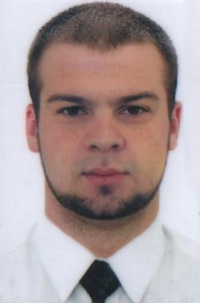 PositionFrom / ToVessel nameVessel typeDWTMEBHPFlagShipownerCrewing2nd Officer05.08.2014-13.01.2015Dovbas VoyagerGeneral Cargo3134-MoldovaMoon Shadov Marine Co.Eurobulk2nd Officer20.07.2013-16.03.2014Volgo Balt 242General Cargo34721030MoldovaSae Logistic International LTDEurobulk2nd Officer29.05.2013-02.07.2013Leo VGeneral Cargo51761326MoldovaStella PolareEurobulk2nd Officer21.03.2012-30.11.2012DuneDry Cargo24571030TogoHelsman Shipping&mdash;2nd Officer08.11.2010-10.05.2011DuneDry Cargo24571030MaltaHelsman Shipping&mdash;2nd Officer20.02.2010-06.07.2010DuneDry Cargo24571030MaltaHelsman Shipping&mdash;